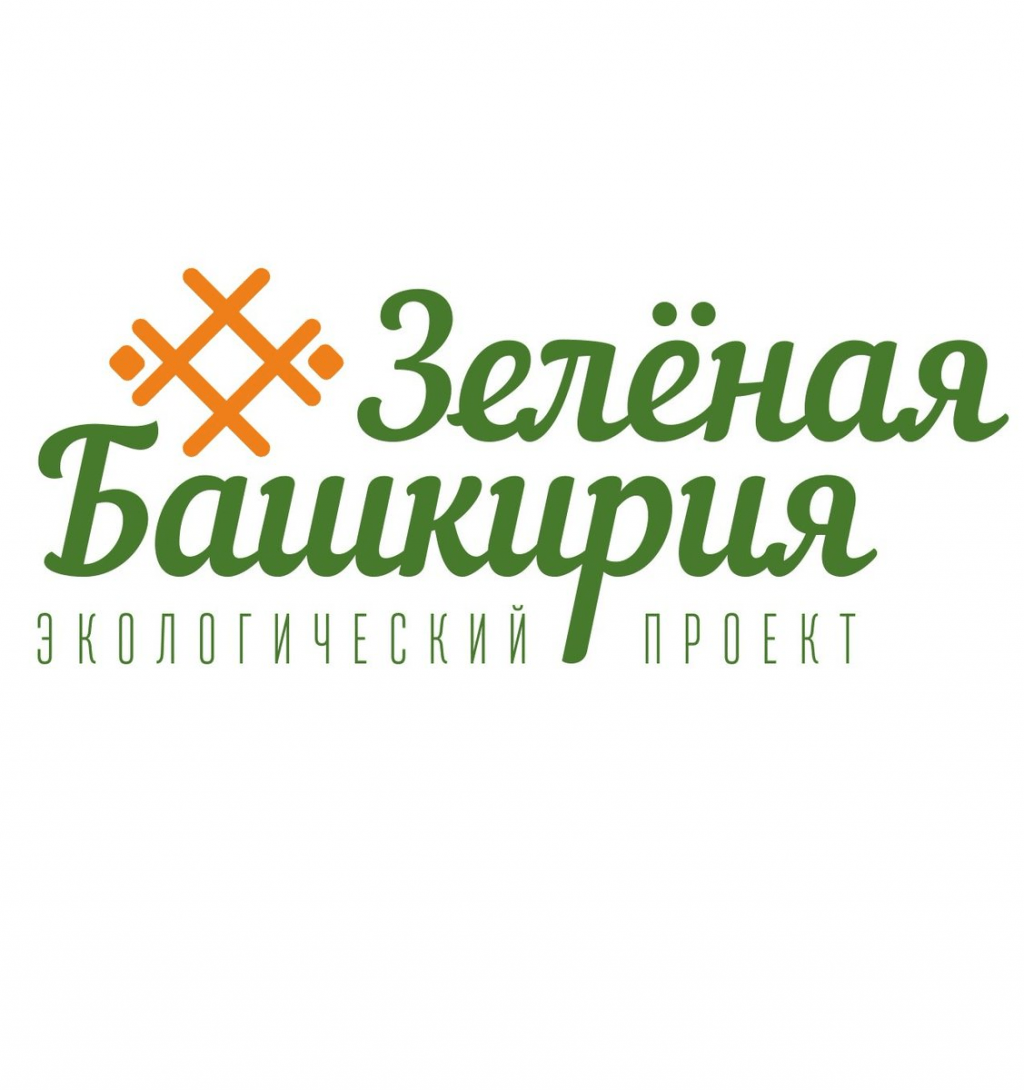 25 сентября 2021 года запланирована акция «Зеленая Башкирия»25 сентября 2021 года на территории Республики Башкортостан запланирована акция «Зеленая Башкирия», в ней примут участие все муниципалитеты Башкортостана.								Каждый человек должен посадить в своей жизни хоть одно дерево, чтобы предотвратить экологическую катастрофу. Вот одна из главных целей Акции по посадке деревьев. В этом году осенний этап республиканской акции «Зелёная Башкирия» пройдёт 25 сентября под эгидой Всероссийской кампании «Сохраним лес». Целью акции является воспитание бережного отношения к лесу, привлечение внимания общества к проблемам сохранения и обновления лесных ресурсов.									Приглашаем жителей принять активное участие в экологической акции по высадке деревьев и кустарников в своих населенных пунктах, и внести свою лепту в озеленении малой Родины! Посадить дерево – это прекрасная возможность оставить свой след на земле. Сделаем Башкирию и наш родной край еще краше и зеленее!